La demande de bourse est à effectuer impérativement avant le 17 octobre.Vous trouverez toutes les informations pratiques et légales, en suivant les liens : https://www.service-public.fr/particuliers/vosdroits/F984https://www.education.gouv.fr/cid88/les-aides-financieres-au-college.html1/ pour vous connecter : cliquer sur le lien ci-dessousVous êtes invités à suivre le lien suivant pour créer un compte qui vous ouvrira l’accès à « scolarité services ». Conservez votre téléphone portable( numéro indiqué lors de l’inscription)  à proximité, un code vous sera envoyé par SMS. Une fois activé, ce compte vous propose différents services de l’Education Nationale, en ligne  https://educonnect.education.gouv.fr/idp/profile/SAML2/Redirect/SSO?execution=e2s1	Conservez vos identifiants, ce compte vous servira tout au long de la scolarité de votre enfant.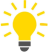  Munissez-vous de votre avis d’impôt 2018, sur les revenus 2017.2/ Faire la demande : cliquer sur le lien suivanthttps://teleservices.ac-orleans-tours.fr/login/ct_logon_vk.jsp?CT_ORIG_URL=%2Fts%2F&ct_orig_uri=%2Fts%2FOuverture de l’écran suivant :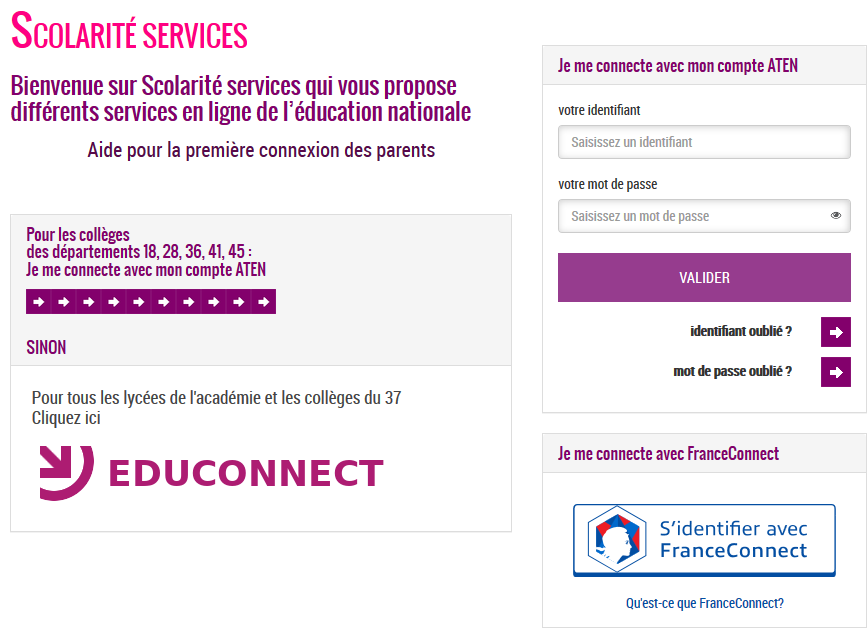 Page suivante : 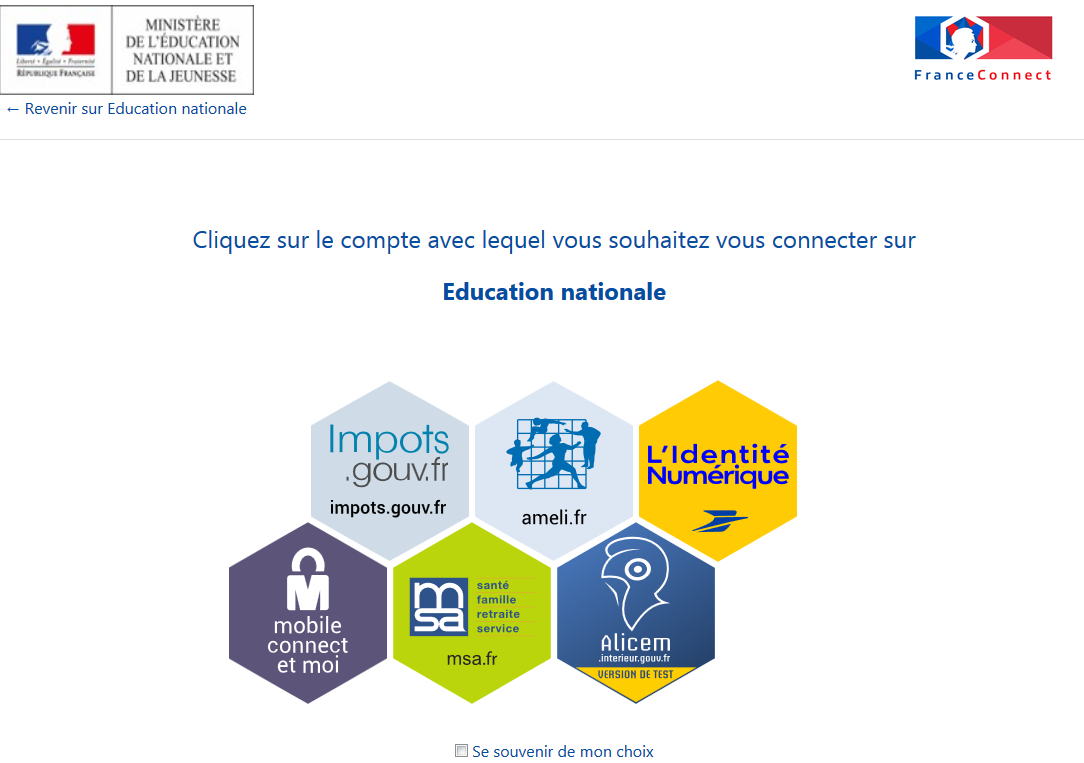 Ecran suivant :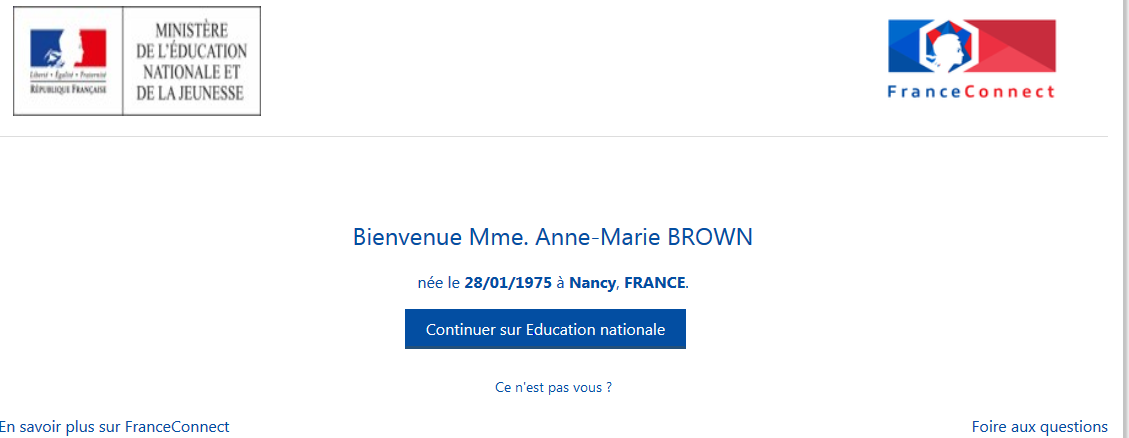 Vous accédez à scolarité services, lors d’une première connexion vous devez rapprocher votre identité de celles de vos enfants. Il vous suffit de saisir quelques informations (nom, prénom, date de naissance…)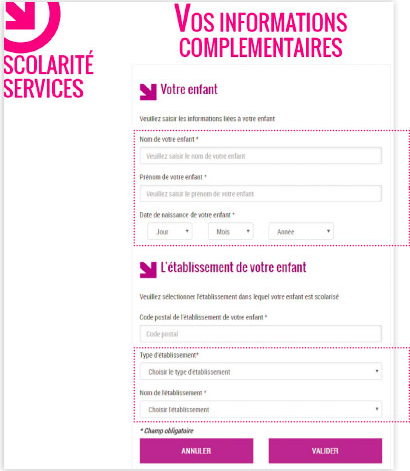 Sur  page suivante vous pourrez de sélectionner dans la colonne de gauche « demande de bourse ». Il vous suffit maintenant de suivre les indications. A l’issue de votre demande, tous vos enfants scolarisés dans le collège apparaîtront à l’écran. Vous avez la possibilité de cocher une case qui permettra l’actualisation de vos informations fiscales. Ce choix génèrera automatiquement la demande de bourse des années suivantes.Le service de gestion vous accueille sur rendez-vous durant cette période pour vous accompagner dans vos démarches, débloquer une situation ou vous apporter des compléments d’information.TEL :  02.54.78.76.53   choix 2